Протокол № 6районного  конкурса творческих работ«Выборы глазами молодых и будущих избирателей»Дата проведения:   17 октября 2016 годаМесто проведения: СП  «Дом детского творчества»  ГБОУ СОШ №1 «ОЦ» с. Большая Глушица Члены комиссии:1.Иванова Татьяна Васильевна - главный специалист отдела развития  образования Южного управления министерства образования и науки Самарской области   2. Швецова Анна Владимировна – преподаватель Государственного казенного учреждения  Самарской области «Большеглушицкий реабилитационный центр для детей и подростков с ограниченными возможностями»3.Колдов Анатолий Александрович – художник МЦК с. Большая Глушица.Председатель комиссии: Иванова Татьяна Васильевна -главный специалист отдела развития  образования Южного управления министерства образования и науки Самарской области1группа - до 7летЖуков Дима – 3года, СП детский сад «Колосок» ГБОУ СОШ №1 «ОЦ» с. Б – Глушица, рук. Е.Е. Гаврина Капишникова  Карина - 6лет ,  СП детский сад «Колобок» ГБОУ СОШ «ОЦ» с.Александровка, рук.  Н.Н.Обидина Оськина Динара - 6лет ,  СП детский сад «Колобок» ГБОУ СОШ «ОЦ» с.Алекасандровка,  рук. Н.Н. Обидина Тафанюк Катя  - 4 года,  СП детский сад «Колобок» ГБОУ СОШ «ОЦ» с.Александровка, рук.  О.В.Феоктистова  Афанасьева Оля – 3 года, СП детский сад «Колобок» ГБОУ СОШ «ОЦ» с.Александровка, рук.  О.В.Феоктистова Терентьев Рома – 4года, СП детский сад «Колобок» ГБОУ СОШ «ОЦ» с.Александровка, рук.  О.В.Феоктистова  Антонова Полина – 4 года, СП детский сад «Колобок» ГБОУ СОШ «ОЦ» с.Александровка, рук.  О.В.Феоктистова  Корбут Ульяна  - 5 лет, СП детский сад «Колобок» ГБОУ СОШ «ОЦ» с.Александровка, рук.  О.В.Феоктистова  Кудрина Алина – 5 лет, СП детский сад « Колосок » ГБОУ СОШ №1 «ОЦ» С. Б – Глушица, рук. Н.М. Крюкова 2группа- от 8 до 10летБуланова Дарья -1 класс ГБОУ  СОШ № 2 «ОЦ» с.Большая Глушица, рук.  Пряхина Е.М.Данилова Дарья  - класс  ГБОУ СОШ №2 «ОЦ» с.Большая Глушица, рук. Пряхина Е.М.Мокшина Кира-1 класс ГБОУ  СОШ №2 «ОЦ» с.Большая Глушица, рук. Пряхина Е.М.Трубникова Мария -10 лет, СП «Дом детского творчества»  ГБОУ СОШ №1 «ОЦ» с.Большая Глушица,  рук. А.Н. Шабольникова Мурза Надежда – 8 лет СП «Дом детского творчества»  ГБОУ СОШ №1 «ОЦ» с.Большая Глушица, рук. А.Н. Шабольникова Амикишиева Алина -10лет, СП «Дом детского творчества» ГБОУ СОШ №1 «ОЦ» с.Б-Глушица, рук. А.Н. Шабольникова Панкратов Данил – 10 лет, СП «Дом детского творчества» ГБОУ СОШ №1 «ОЦ» с.Большая Глушица, рук. А.Н. Шабольникова Арсланова Ксения – 8 лет, СП «Дом детского творчества» ГБОУ СОШ №1 «ОЦ» с.Большая Глушица,  рук. А.Н. Шабольникова3группа - от 11 до 15 летКоваленко Настя – 15 лет, СП ГБОУ СОШ №1 «ОЦ» с. Большая  Глушица, рук. А.И. Кирилина Сторожкова Настя – 12 лет, СП «Дом детского творчества» ГБОУ СОШ №1 «ОЦ» с. Б-Глушица, рук. Н.В. Обидина  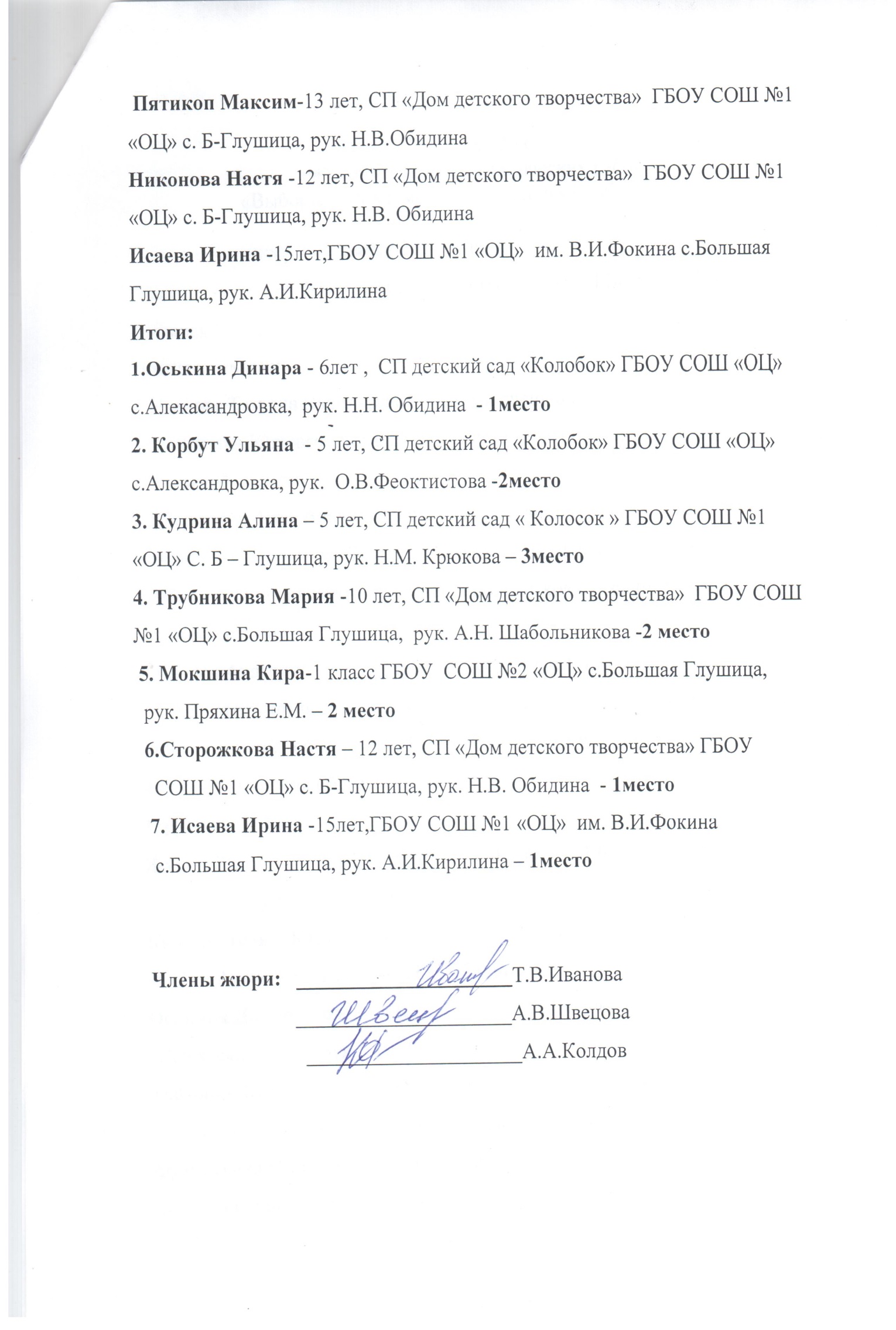 